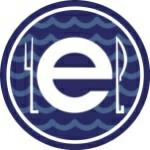 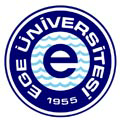 2023 YILI HAZİRAN AYI ÖĞLE VEGAN YEMEK LİSTESİ*Yukarıda belirtilen 1 öğünlük toplam kalori değerlerine, 50 gr ekmeğin değeri olan 160 kalori ilave edilmiştir. * 1 öğünün ortalama kalori değeri  1461 kcal‘dir.PAZARTESİ(MONDAY)SALI(TUESDAY)ÇARŞAMBA(WEDNESDAY)PERŞEMBE(THURSDAY)CUMA(FRIDAY)CUMARTESİ(SATURDAY)PAZAR(SUNDAY)01KURU FASULYEŞEH. PİRİNÇ PİLAVIACILI EZME KOMPOSTOCAL: 1672 kcal02TUTMAÇ ÇORBASIPATATES RÖŞTİBULGUR PİLAVIMEYVECAL:1369 kcal03DOMATES ÇORBAKARIŞIK KIZARTMASOSLU MAKARNAHURMA TOPUCAL:1399 kcal04KÖYLÜ ÇORBASEBZE KAVURMABULGUR PİLAVIMEYVECAL: 1605 kcal05DOMATES ÇORBASIGAR. YEŞİL MER. KÖFTESİBÖRÜLCE SALATASITAHİN HELVACAL: 1587 kcal06ŞEHRİYE ÇORBASIKARIŞIK KIZARTMAPATATESLİ BÖREKİRMİK HELVASICAL:1640 kcal07DOMATES ÇORBASIFIRIN SEBZE GÜVEÇBULGUR PİLAVIMEYVECAL: 1560 kcal08MERCİMEK ÇORBASIZ.Y TAZE FASULYESOSLU MAKARNAKARIŞIK TURŞUCAL: 1395 kcal09Z.Y. YEŞİL MERCİMEKPİRİNÇ PİLAVIMEYVEUN HELVASICAL:1385 kcal10SEBZE ÇORBASIGARN.KABAK KÖFTEPATATES PİLAKİACILI EZMECAL: 1321kcal11Z.Y. TAZE FASULYESOSLU MAKARNAKAŞIK SALATAUN HELVASICAL: 1268 kcal12KURU FASULYEŞEH. PİRİNÇ PİLAVIKAŞIK SALATAKARIŞIK TURŞUCAL: 1468 kcal13ŞEHRİYE ÇORBASISEBZE KAVURMAMELEK PİLAVIMEVSİM SALATACAL: 1404 kcal14Z.Y. BEZELYEPİRİNÇ PİLAVIACILI EZMEHURMA TOPUCAL: 1684 kcal15KÖYLÜ ÇORBAMERCİMEK KÖFTESİBULGUR PİLAVIMEYVECAL: 1605 kcal16SEBZE ÇORBASISEBZE TAVAMAKARNAMEYVECAL: 1596 kcal17KÖYLÜ ÇORBASIISPANAK KÖFTEŞEH.PİRİNÇ PİLAVITAHİN HELVACAL: 1420 kcal18PİRİNÇ ÇORBASISEBZE TAVAFASULYE PİLAKİMEYVECAL: 1516kcal19MERCİMEK ÇORBASIP. ÜSTÜ KURU FASULYEMEVSİM SALATAMEYVECAL: 1390 kcal20Z.Y. NOHUTSEB. BULGUR PİLAVIACILI EZMEKAKAO TOPUCAL: 1741 kcal21KÖYLÜ ÇORBASISEBZE SOTESOSLU MAKARNAMEYVECAL: 1605 kcal22Z.Y. TAZE FASULYEŞEH. PİRİNÇ PİLAVIMEVSİM SALATAKAKAO TOPUCAL: 1582 kcal23DOMATES ÇORBASIFIR. MELANZENEFES. SOSLU MAKARNAMEYVECAL: 1379 kcal24MERCİMEK ÇORBASISEBZE KAVURMASEB. PİRİNÇ PİLAVIUN HELVASICAL: 1548 kcal25DOMATES ÇORBASIKARIŞIK KIZARTMASOSLU MAKARNAKAKAO TOPUCAL:1399 kcal26MERCİMEK ÇORBASIP. ÜSTÜ NOHUTZEYTİNLİ YEŞİL SALATATAHİN HELVACAL: 1284 kcal27RESMİ TATİL28RESMİ TATİL29RESMİ TATİL30RESMİ TATİL